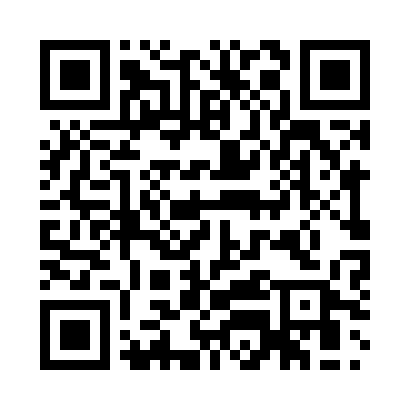 Prayer times for Uetteroda, GermanyWed 1 May 2024 - Fri 31 May 2024High Latitude Method: Angle Based RulePrayer Calculation Method: Muslim World LeagueAsar Calculation Method: ShafiPrayer times provided by https://www.salahtimes.comDateDayFajrSunriseDhuhrAsrMaghribIsha1Wed3:255:511:165:188:4110:572Thu3:225:501:165:198:4311:003Fri3:185:481:165:208:4411:034Sat3:155:461:165:208:4611:065Sun3:115:441:155:218:4811:096Mon3:075:421:155:228:4911:127Tue3:045:411:155:228:5111:168Wed3:015:391:155:238:5211:199Thu3:005:371:155:238:5411:2210Fri3:005:361:155:248:5511:2311Sat2:595:341:155:258:5711:2312Sun2:585:331:155:258:5811:2413Mon2:585:311:155:269:0011:2514Tue2:575:301:155:269:0111:2515Wed2:575:281:155:279:0311:2616Thu2:565:271:155:289:0411:2717Fri2:565:251:155:289:0611:2718Sat2:555:241:155:299:0711:2819Sun2:555:231:155:299:0911:2920Mon2:545:221:155:309:1011:2921Tue2:545:201:155:309:1111:3022Wed2:535:191:165:319:1311:3023Thu2:535:181:165:319:1411:3124Fri2:525:171:165:329:1511:3225Sat2:525:161:165:329:1711:3226Sun2:525:151:165:339:1811:3327Mon2:515:141:165:339:1911:3328Tue2:515:131:165:349:2011:3429Wed2:515:121:165:349:2111:3530Thu2:505:111:165:359:2211:3531Fri2:505:101:175:359:2411:36